Presseinformation Ausführlicher Bericht (Fassung mit Zusatzinfos)Feriengenuss mit Rollstuhl oder RollatorGemeinsam mit der ganzen Familie oder mit Freunden Ferien erleben und dabei trotz körperlicher Einschränkung oder Behinderung das mögliche Maximum an Eigenständigkeit geniessen: Ferien mit Lebensqualität. Möglich in den neuen, modernen "Design for All" Ferienwohnungen von Ferienlizenz® an der Lenk. Dem attraktiven Ferienort im Berner Oberland, der gleich zwei rollstuhlgängige Bergbahnen bietet sowie hindernisfreie Spazierwege, einen grossen "Denk-an-mich"-Spielplatz am malerischen Lenkersee sowie ein breites Spektrum an AlpKultur-Aktivitäten.Ferienlizenz® hat mit dem Chalet Spitzacker in Lenk helle, grosszügige, schwellenfreie und rollstuhlgängige Ferienwohnungen mitten im Dorf erstellt. Das Chalet Spitzacker ist barrierefrei; von den Zugängen zum Haus, von der Strasse wie auch durch die Einstellhalle (Parkplätze 3.5m breit!) bis hin zu den rollstuhlgängigen, sonnigen Balkonen mit herrlicher Aussicht in die Lenker Bergwelt. Das hier umgesetzte Konzept "Design for All" bringt Komfort für jede Alters- und Mobilitätsstufe. Vom Fussgänger bis zum Rollstuhlfahrer. Haus und Wohnungen sind im August 2015 durch Rollstuhlfahrer von rollihotel.ch, dem Portal für rollstuhlgängige Unterkünfte, getestet und mit der Maximalpunktzahl von . Ausgezeichnet worden!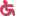 Im Chalet Spitzacker Lenk sind bei 8 der 10 Ferienlizenz® Ferienwohnungen jeweils eine der beiden Nasszellen bodeneben. Und sie können, je nach Wunsch und Bedarf, bequem mit einem Stützklappgriff neben der Toilette sowie einem Einhängesitz für die Dusche ausgestattet werden. Auch mobile Boden-Decken-Stangen hat Ferienlizenz® bereit, um in anderen Bereichen (Bett, Sofa etc.) wertvolle Hilfe zu bieten. Die professionellen Hilfsmittel können gleich mit der Buchung angefordert werden. Trifft der Gast ein, sind sie montiert und einsatzbereit.Der Standort des Ferienlizenz® Chalets Spitzacker Lenk, mitten im Dorf, nahe Einkaufsmöglichkeiten und Restaurants, ist ideal. Angenehme Spazierwege sowie herrliche Ausflugsziele sind dank den Investitionen der Bergbahnen Lenk auch mit dem Rollstuhl bequem erreichbar. Sowohl Betelberg (1943 m.ü.M.) und Metsch Stand (2100 m.ü.M.) bieten einmalige Ausblicke in eine beeindruckende Bergwelt. - Und wohltuend ist das Erlebnis der stets echten und unverfälschten Freundlichkeit und Hilfsbereitschaft der Lenker Bergbahn-Angestellten. - Ein angenehmes Gefühl, willkommen zu sein! Die Lenk lebt ihr Motto "wir mache alles für üser Gescht!". Und zwar Winter wie Sommer! Das ganze Jahr.Info-Kästchen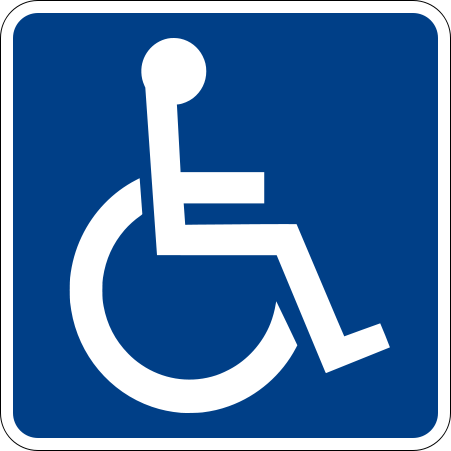 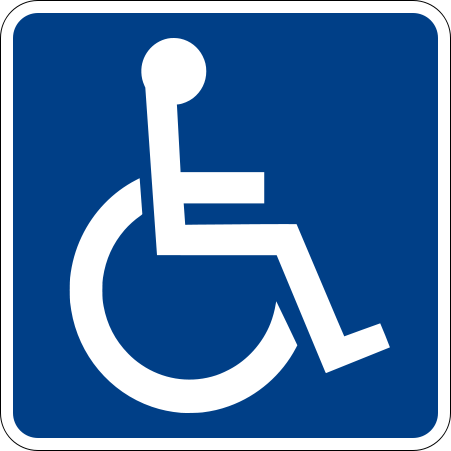 **************************************************************Bildmaterial, Kurz- und Lang-Fassung des Textes finden Sie in den Formaten PDF / TXT / DOC und DOCX unter www.ferienlizenz.ch/presse  - Für weitere Informationen steht Ihnen gerne zur Verfügung:Frau Dominique Gatschet, Geschäftsführerin
Archipex GmbH / Ferienlizenz® by Archipex
Immobilienentwicklungen
Hauptstrasse 22a / Postfach 48
CH-2562 PortTelefon +41 (0)32 331 22 70
Mobile  +41 (0)78 794 02 78
E-Mail	ddg@archipex.chWeiterführende Informationen finden Sie auch auf den Webseiten
Buchungsplattform	www.ferienlizenz.ch
Firmen-Webseite	www.archipex.ch (Entwicklung Projekt u. Bewirtschaftungs-Konzept Zweitwhng.)
Projekt-Seite		www.spitzacker-lenk.ch (Bau- und Vorbereitungsphase, abgeschlossen)
Neuestes Projekt	www.alpsunne.ch